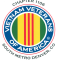 Vietnam Veterans of America Chapter 1106Chapter 1106 Membership Meeting Minutes Meeting April 1, 2023Meeting Location: South Metro Fire & Rescue Building, 9195 E. Mineral Avenue, Centennial, CO 80112 (Board Room). Zoom provided.Meeting called to order by President Dave Lyons at 9:00 AMInvocation and Prayer: Joe Plant for Reverend Garry Turks (Chapter Chaplain, who attended via ZOOM.)Pledge of Allegiance (All)POW/MIA Chair Presentation: Dan GreenMoment of Silence: For all those men and women who gave the ultimate sacrifice and for those still MIA. We also remember our VVA and AVVA members who have passed.Officer and Board Member Roll Call: Dave Lyons, Milt Omoto, Mike Huber, Sally Ann Eaves, The Rev. Garry Turks (on ZOOM), Joe Plant, Joe Robinson, Joe Dempsey, John Vargas, Tom WerzynExcused: Patti EhlineMembers Present: Mort Anderson, Bruce Arndt, Jim Blumberg, Bob Brown, Charles Daldry, David Dawson, Joe Dempsey, Bob Easter, Sally Ann Eaves, Barry Fiore, Dan Graham, Dan Green, Leo Greunke, Ted Hanfelder, Jim Henderson, Mike Huber, Jack Hunter, Mike Karsh, Roger Lanphier, David Lyons, Jim Marcille, Harry Montgomery, Tony Nickerson, Milt Omoto, Gary Palka, Joe Plant, Tom Puckett, Randy Reed, Joseph Robinson, Dean Rollins, Juan Romero, Bob Rotruck, Carl Sanchez, Arthur Schneider, Ed Seiler, Ron Smith, Phil Snyder, Garry Turks, John Vargas, Wendell Wallace, Tom Werzyn, Gary Weston, Lee White, John Williams, Lew Wood, Associates: Jane Brown, Ita Dempsey, Claudia Hunter, Christine Omoto, Daniel Plant, Dora Plant, Litta Plant-Schaper, Barbara Rotruck, Jai Smith, Larry Smith, Leann Stelzer, Vieng Vongsakoun, Wendy White, Jim Williams, Visitor: Di SeilerIntroduction and Recognition of Guests and New Members.Member Biography: John Williams, an active Marine for 9 years and Ready Reserve Marine for 3 years, presented his Vietnam experiences in 65-66 while assigned to a tank battalion protecting road sweepers, convoys, company areas and patrol bases and then in 67-68 protecting LSTs supplying our bases by river.PRESIDENT’S REPORT (Dave Lyons)We have a special event today; the Central Colorado Corvette Club “Vettes for Vets” have brought over 30 Corvettes to our meeting. They will be available for viewing after this meeting.The DAR representatives will be presenting the Vietnam War Commemoration Flag to the Chapter and the Pin and certificate at our May 6th to individuals at our May 6th meeting.We are preparing for our Memorial Day weekend Poppy Drive on May 27th. We have 7000 poppies and need additional volunteers. See Dave or sign up at the back of the meeting room or at the May meeting.VICE PRESIDENT’S REPORT (Milt Omoto)Thank you to those who provided hotdogs and all the “trimmings” for today’s meeting.Thank you to the South Metro Fire and Rescue people who allowed us to meet here and who provided the parking area for the car show.Thank you to the Central Colorado Corvette Club, especially Keith Bennett and Barry Hawkins, for bringing the “Vettes for Vets” car show to our meeting.TREASURER’S REPORT (Mike Huber)We’ve received the last of the five annual donations from the Dreiling Estate.Motion to approve the Treasurer’s report was made by Mike Huber, seconded by Milt Omoto. Motion carried.SECRETARY’S REPORT (Sally Ann Eaves)Minutes from the last meeting were distributed to members digitally.Motion to approve the minutes was made by Tony Nickerson, seconded by Gary Weston. Motion carriedBOARD MEMBER AND COMMITTEE REPORTSMEMBERSHIP AND COLOR GUARD (Dale Creason) We have 194 VVA members and 44 AVVA members. We added 6 "at large" members to our chapter.VETERANS EMERGENCY ASSISTANCE PROGRAM (Joe Plant) In the month of March, we assisted 5 veterans for a total of $1904.CHAPLAIN'S REPORT (Rev. Garry Turks) All Garry's member visits, and Buddy Checks were done this month. Remember your Buddy Checks.GOVERNMENT AFFAIRS (Tony Nickerson)This is National Veterans' Week when we appreciate everybody's service.We also appreciate all the ladies who helped serve the veterans in the military.The Honor Bell event this last week was a good one. Humana presented Vietnam Veterans with pins.As part of "Welcome Home" week, today's newspaper has an article on Vietnam veterans coming home from Vietnam.CHAPTER EVENTS COORDINATOR (Joe Robinson)Asked for interest in CPR Training. Training can be scheduled depending on interest.Lee White will report on the WWII Museum trip.SCHOLARSHIP COMMITTEE (Gary Weston)Six $2000 scholarships are available.Seven applications have been received and one is in the mail.We have some people working with applicants for a potential of 10 total.The application period has been extended because of some confusion over dates on the original application.We had only a total of four applications last year.WEBMASTER AND NEWSLETTER (Bob Rotruck)Looking for stories for a book he is writing.Take a look at the website.FORMER PRESIDENT (Lee White)Joe Robinson and I are taking sign-ups for the Chapter Field Trip to the WWII Museum on May 20th.You may sign up until the next meeting on May 6th.(Note: The Field Trip to the WWII Aviation Museum in Colorado Springs is May 20th. No host lunch following will be at the Golden Corral. The charge will be $10 per member with the Chapter paying the other 50% of the ticket. See Lee about the cost for any guests coming with you. Carpools will be arranged. Deadline to sign up is May 6th.)SCHEDULENext Board Meeting is April 29th on ZOOM.Next Membership Meeting is May 6, 2023 at 9:00 AM here at South Metro Fire and Rescue Building.Field trip to the WWII Museum in Colorado Springs will be May 20, 2023Memorial Day Poppy Drive will be May 27, 2023.MEETING ADJOURNED by Dave Lyons, President at 0951 for Guest Presentation by Keith Bennett and Barry Hawkins of the Central Colorado Corvette Club and enjoyment of the "Vettes for Vets" car show. Keith Bennett and Barry Hawkins presented a very informative and entertaining talk on the history and technical aspects of Corvettes. The auto show was a huge success with 30 or more Corvettes of different models and years shown.This Chapter Membership Meeting minutes submitted by Sally Ann Eaves, Chapter Secretary Published 04/05/2023 Circulation Notice: These minutes may contain sensitive and/or personal information; therefore, please use discretion when sharing this information with non-VVA members.